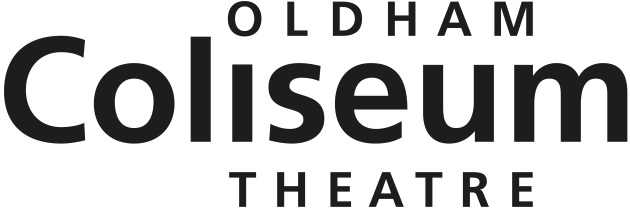 Cultivate Scratch Night #1 - Company Application We're looking for theatre companies for the first ever Cultivate Scratch Night hosted by Coliseum Associate Company Fine Comb Theatre. This will be on Wednesday 13 March 2019 with a technical rehearsal on the same day. Please make sure you’re available before applying. If you're at a stage where your work would benefit from a sharing opportunity, please fill in the information below by Friday 1 March.If you have any questions or, you require this information in an alternative format, please get in touch with us at Studio@coliseum.org.uk Contact nameCompany nameEmail addressWhere is the company based?Company bioName of the piece you'd like to scratchShort description of the pieceWhat are the technical requirements of the piece?How would your piece benefit from this opportunity?